Схема № 23 границ территории, прилегающей к МОУ  «Сланцевская средняя общеобразовательная школа № 1» по адресу: Ленинградская    область, г. Сланцы,  ул. М.Горького, д. 9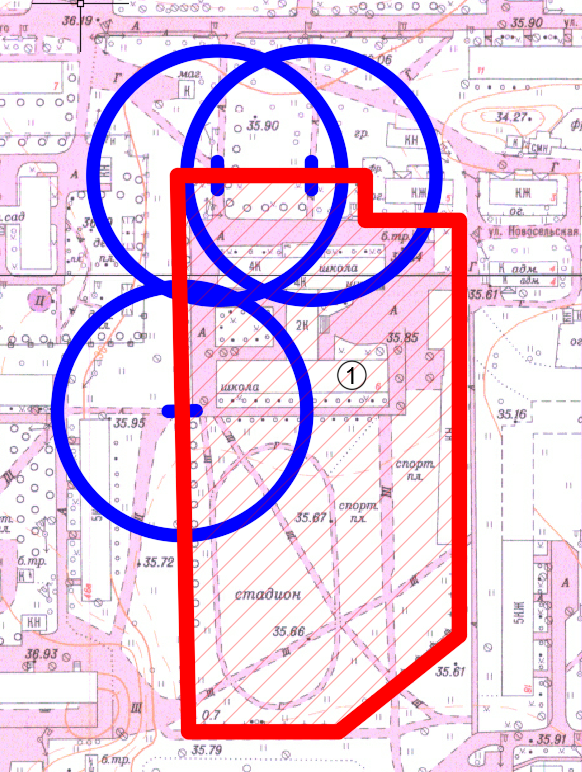 Радиус, определяющий границу территории, прилегающей к объекту, на которой не допускается розничная торговля алкогольной продукции, составляет 50 м.Условные обозначения: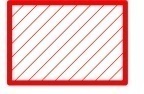 Территория, прилегающая к объекту, огороженная заборомВход для посетителей в объект и/или обособленную территориюГраница территории, прилегающей к объекту, на которой не допускается розничная торговля алкогольной продукции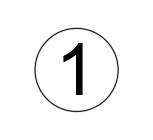 МОУ  «Сланцевская средняя общеобразовательная школа № 1»